Project ‘Boost je dorpszaal’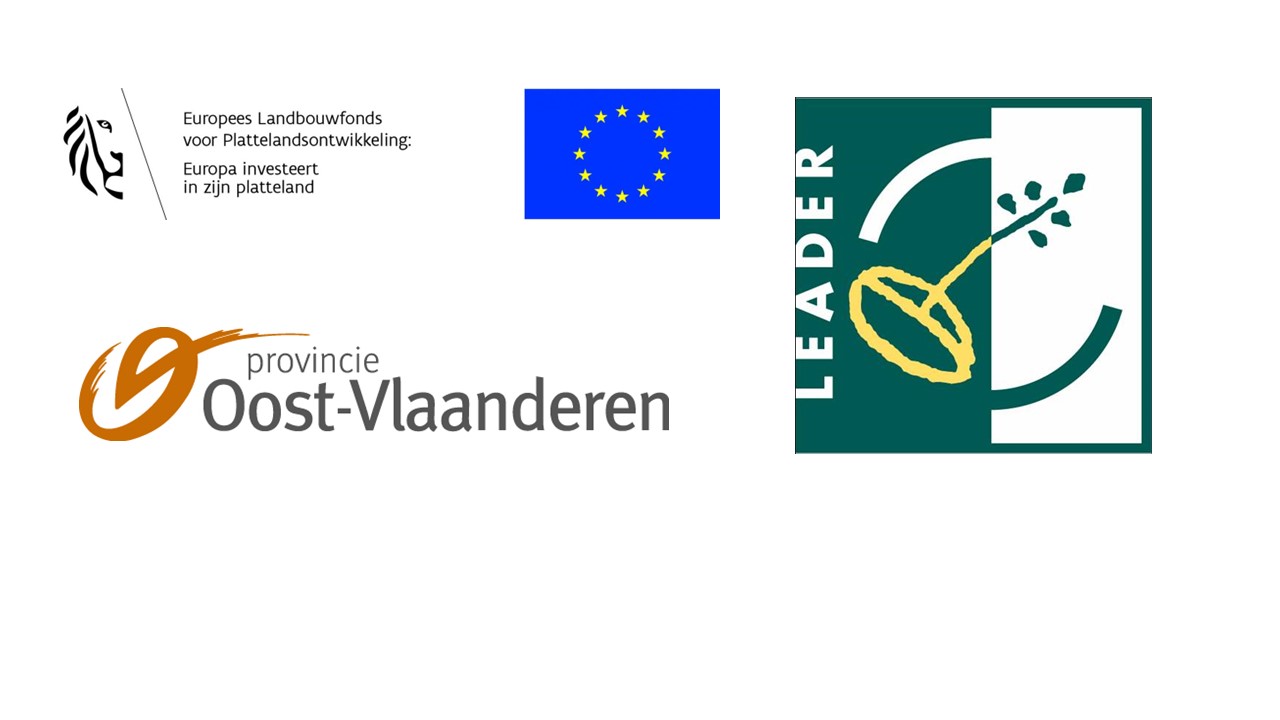 TREFDAG 4, 24 mei 2023, Huise – thema relaties (overheid, bestuur)VoorafZonnig en 18° C Joren Polfliet (gemeente Kruisem) kon ons ontvangen in het gemeentelijk complex van Huise. De vergadering begon om 14u05; afgerond 16u20.Aanwezigen: 18 + 2 Personen: zie gesigneerde aanwezigheidslijst (pdf bijlage). Stuurgroepleden: Lieve Liétar, Koen Van Den BroeckVertegenwoordigers van lokale overheid: Joren Polfliet (Kruisem)Zalen (11): PZ Sint-Jan in Zulzeke, PW Kluisbergen, OC De Pelikaan te Ename, De Rots in Scheldewindeke, Bronnendal in Dikkelvenne, PC Balegem, Groen Kruiske te Geraardsbergen, Zaal De Reep te Nederboelare, Sint-Lievenskring te Sint-Lievens-Esse, PC della Faille in Lozer, Ruhuna te Welden. Korte introductie over het project door coördinatorDe partners Landelijke Gilden vzw en de Vlaamse Vereniging Dorpsbelangen vzw dienden bij het Leadercomité van de Vlaamse Ardennen een project in getiteld ‘Boost je dorpszaal’. Dit comité verstrekt subsidies uit het Europese plattelandsontwikkelingsfonds en de provincie Oost-Vlaanderen om projecten uit te voeren die de leefbaarheid van het platteland voor ogen hebben. Het acroniem LEADER staat voor Liaison Entre des Actions de Développement Economique Rurale. De focus ligt op gebiedsgerichte oplossingen van rurale problemen die van onderuit (bottom-up) worden aangepakt. De aanwezigheid van een goede ontmoetingsruimte is noodzakelijk voor een dorpsgemeenschap. Zowel het programma, het gebouw als de bestuurlijke capaciteit van de beheerders zijn belangrijke sleutelfactoren in het voortbestaan. De ervaring leert dat op veel plekken de infrastructuur aanloopt tegen zijn houdbaarheidsdatum. Het project organiseert een lerend netwerk tussen de beheerders om onderling en met behulp van externe expertise uit te wisselen en te leren hoe ze hun dorpszaal of ontmoetingsruimte "futureproof" kunnen maken. De voornaamste doelgroep zijn de vrijwilligers die meestal in een vzw-vorm een dorpszaal beheren. Andere beheerders, bijv. gemeentelijke beheerders zijn méér dan welkom. Uitleg bij de aanpak van de infrastructuur voor verenigingen door de gemeente Kruisem Zie presentatie Joren Polfliet. Joren Polfliet is recent aangeworven en werkt als Deskundige Vrije Tijd Infrastructuur & Evenementen in de gemeente met 15.000 inwoners ontstaan door een fusie tussen Kruishoutem en Zingem in 2019. De ruimte waarin we worden ontvangen is volgens Joren een goede graadmeter hoe de gemeente denkt over de beschikbaarheid van de infrastructuur. Het gemeentecomplex van Huise is een nieuwbouw naast de kerk waar vroeger de bibliotheek van Zingem was. Onderaan zit de dienst burgerzaken van de gemeente Kruisem. Op de eerste verdieping ligt een kleine zaal en een grote zaal naast een keuken. Alle vergaderfaciliteiten zijn aanwezig.Geïnteresseerden kregen een blik achter de schermen.In de 9 dorpskernen van Kruisem staan drie types zalen: Gemeentezaal met beheer van de gemeente (Mastbloem, De Griffel, gemeentecomplex Huise, dorpshuis Ouwegem)Gemeentezaal met beheer door een vzw (Marolle, Nokere, Lede, Lozer)Niet-gemeentelijke zaal (Kruishoutem, Ouwegem, Zingem x2)Type 1 is volledig in beheer van de gemeente. Alle kosten, investeringen zijn voor de gemeentelijke begroting. Er werken drie zaalverantwoordelijken. De tariefbepaling bleek een interessante formule: type activiteit x duur activiteit x type gebruiker. Voor het type gebruiker is klassiek het onderscheid tussen eigen gebruikers, Kruisemse organisatoren en niet-Kruisemse organisatoren zonder handelsdoeleinde en organisatoren met een handelsdoeleinde. Voor commerciële doeleinden of private feesten is er géén verhuur mogelijk. De tarieven zijn bewust laag gehouden omdat de verenigingen op de eerste plaats komen. De verenigingen uit de omliggende gemeenten beseffen dat maar al te goed (dixit Isabelle Tuypens), zij komen dus ook naar hier. Volgens Joren is er ook een ‘verregaande dienstverlening’ cfr. de online reservaties, de bestellingen van de drank, de verwarmingsprogrammatie, kastjes voor de verenigingen, de toegangscodes, de communicatie over de activiteit via de gemeentelijke kanalen… Elektriciteit en verwarming zijn inbegrepen. Er wis géén waarborg te betalen. De zaal moet na gebruik voor ‘wedergebruik’ worden klaargezet. Bij gebrek aan een concrete boekhouding kon Joren wel niet zeggen hoeveel de zalen opbrachten (of niet).Méér details, zie het bijgevoegde “Gebruikersreglement”Voor de toekomst ligt de focus op drie elementen: gebruiksgemak, digitalisering en veiligheid. Elementen die veel met elkaar te maken hebben. Reserveren verloopt online wat efficiënt is. Hoe geraak je binnen? Hoe zet je de alarmcentrale aan/af? Hoe regel je geluid – licht? In de Griffel is dat met een tablet. Overal liggen bijvoorbeeld de handleidingen naast de machines. Zo mag niet iedereen in de technische ruimte komen, maar wat doe je als er wat fout loopt? Wie contacteer je dan? Het beheer van de drankenstock vraag nog wat gepuzzel. Joren wil hierin nog progressie maken. Over de andere zalen kon Joren niet zo veel kwijt. De niet-gemeentelijke zalen zijn onafhankelijk en hebben omzeggens geen relatie met de lokale overheid. In Zingem huurt de gemeente wel een ruimte voor de muziekacademie; zij doet daar dan ook de poetsdienst. Het hybride type (gemeente + vzw) blijkt een goed constructie. Onderhoud, grote infrastructuurwerken zijn voor de gemeente. De overige kosten zijn voor de beherende vrijwilligers. André Van Dorpe (Lozer) beaamde dit. De gemeente wilde trouwens deze constructie toepassen voor het vernieuwde dorpshuis in Ouwegem maar er was géén vzw die toehapte. Volgens Joren “Onze eigen fout. Het lijkt gemakkelijker voor de vrijwilligers als de gemeente alles zelf doet.” Voor deze zalen stelt zich op termijn wel een probleem. I.v.m. de energie- en klimaateisen van de toekomst zijn enkele zalen van het hybride type moeilijk aanpasbaar. Wat er dient te gebeuren, is nog niet duidelijk. Is concentratie een optie? Dit moet nog onderzocht worden. Voor het lerend netwerk was dit een interessant verhaal met veel raakpunten voor hun eigen werking. Natuurlijk zijn de budgetten waarover de gemeente beschikt van een heel andere orde dan degene waar de vzw’s over beschikken  (puntje van kritiek) bijv. Ouwegem € 2 miljoen. Maar uit de bespreking achteraf bleek toch dat beide partijen kunnen leren van elkaar. Vooral het inzetten van de digitalisering is aantrekkelijk. Een visie op ‘besturen’ in de vereniging; op zoek naar verjongingZie presentatie Jaak De Vuyst.Jaak De Vuyst heeft heel wat bestuurderservaring in de zaal Sint-Lievenskring. Hij verraste de aanwezigen met de pertinente vraag: “Waarom doen we het?”Met één oog op de piramide van Maslow kwam hij met het antwoord: “Omdat we ondersteuning willen geven aan de verenigingen.”Op negen slides bracht Jaak een boeiende résumé over de aanpak in zijn bestuur en over de manier waarop verjonging - versta: oudere bestuurders vervangen door jongere bestuurders - kan doorgevoerd worden. Het klassiek bestuur is volgens Jaak top-down gericht. Het heeft als enige focus het beheer van de zaal. De meesten zijn ervaren maar behoudsgezind. De samenstelling dateert nog vanuit de tijd dat het parochieleven zéér sterk was en nieuwe verenigingen/groepen voelen zich niet betrokken. Er is ook weinig animo om het bestuur te versterken en personen af te vaardigen om klusjes uit te voeren. Jaak constateert een vicieuze cirkel: de aftakelende infrastructuur ontmoedigt het verenigingsleven. De oplossing om alles via de gemeente te doen is een mogelijkheid. Hier zijn voor- en nadelen aan verbonden. De eigen ervaring (gemeente Herzele) leert dat bepaalde afspraken niet op papier kunnen, waardoor er altijd een kans bestaat dat ze niet gehonoreerd worden. Een gemeente is inderdaad een lokaal bestuur dat via verkozenen een beleid opzet en uitvoert. Dit kan wijzigen, zo ook de houding t.o.v. de zaalinfrastructuur. Het voorstel van Jaak (“Het kan, maar het is niet noodzakelijk perfect.”) is om bottom-up te werken aan een structurele vertegenwoordiging van verenigingen in het bestuur. Verenigingen hebben er namelijk belang bij dat de zaalinfrastructuur passend is voor hun activiteiten. Zelf mee besturen is dan een mogelijkheid om met kennis van zaken bepaalde doelen na te streven. Zo zal een toneelvereniging andere verwachtingen hebben dan een vereniging die enkel ledenactiviteiten opzet. Het belangrijkste is dat het wij-zij gevoel wordt vermeden. Wie betrokken is, voelt zich mee verantwoordelijk voor de goede gang van zaken. Als de verenigingen dan verjongen (anders verdwijnen ze), kan het zaal bestuur ook verjongen (2-stappen aanpak). Voordelen volgens Jaak (zie slide 6)Grootste gebruikers dorpszaalOppikken verwachtingen / prioriteiten investeringen
Voorbeeld: zware tafels, inrichting keukenVermijden wij / zij gevoel  Respect gebruikersreglement wordt collectieve verantwoordelijkheidKlusjes makkelijker uitvoerbaar (vele handen maken werk licht)Klusjesdagen (halve dag) kunnen gezellig zijn (zorg voor koffiekoeken / drankje)Structurele verjonging (voor zover verenigingen dat doen)Gelegenheid tot netwerkenInvesteren om zaal aantrekkelijk te maken voor privéverhuur als bron inkomstenVoorts had Jaak nog heel wat aanbevelingen op organisatorisch, marketing en administratief vlak (zie slide 7, 8 en 9). Onder meer: Sla géén generatie over; Communiceer via de verenigingen;Sta open voor vernieuwing; geef inspraak o.m. investeringen; Geef ook erkenning bijv. tarief afhankelijk van actief meedoen;Delegeer bijv. poetsen aan vrijwilligersvergoeding;Vrijwilligersvergoeding geven voor werk buiten de uren; Wees zichtbaar online en werk met QR-code;Google Sites zijn aan te bevelen; Automatiseer reserveringen; Geen reservering zonder voorschot (ruim bemeten); Wees transparant in financiële zaken bijv. in de algemene vergadering; Zet vernieuwing bestuur structureel op de agenda van de vergaderingen. De deelnemers genoten zichtbaar van de pragmatische inbreng van Jaak. Velen stelden zich de bedenking of dit bij hen ook zou lukken. In sommige zalen (Zulzeke, Berchem, Dikkelvenne) is verjonging aanwezig, in andere daarentegen niet. Fatalisme is niet nodig volgens Jaak, aandacht aan schenken (‘werken’) natuurlijk wel en tijdig aan beginnen. Het laatste woord kwam van Joren. Hij had goed geluisterd en verwees naar een ervaring in zijn eigen dorp. Hij had zich aangeboden aan een vereniging maar na drie vergaderingen hield hij het voor bekeken. Hij voelde geen echte verbondenheid, dus waarom zou hij daar zijn tijd nog insteken. Besluit: om nieuwe mensen aan te trekken, moeten de ouderen zich ook aanpassen aan de nieuwe realiteit. Tot slotEen toffe namiddag met heel veel bedenkingen en bemerkingen. Met dank aan de inleiders. Volgende activiteit: Trefdag in Zulzeke over de ‘Buitenruimte’ i.s.m. het regionaal landschap Vlaamse Ardennen. 
NIEUWE DATUM: 27 september Studiedag ‘Boost je dorpszaal’ in Oudenaarde, 17 oktober. VERSLAGKarel Lhermitte Dit verslag komt op de campagnewebsite https://www.landelijkegilden.be/deelnemen/campagnes/boost-je-dorpszaal